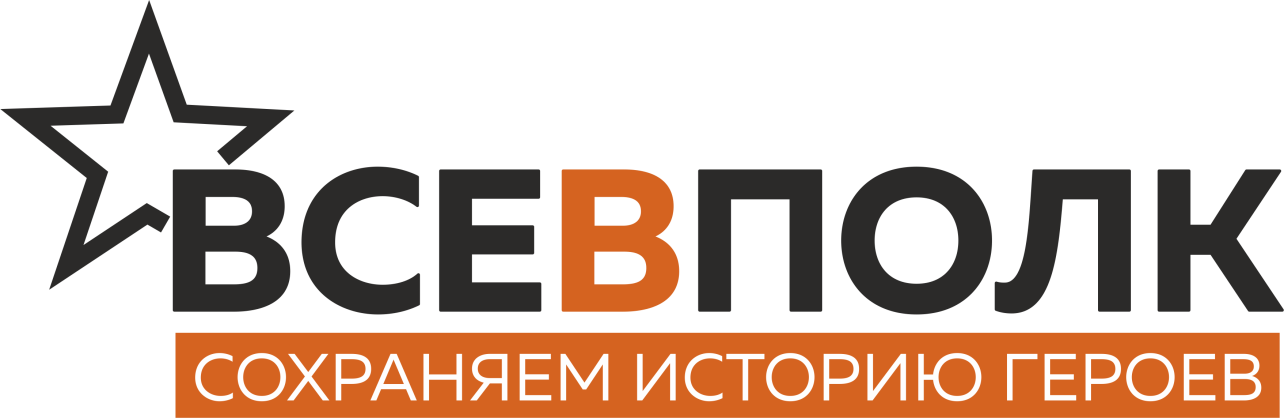 ВСЕВОЛОЖСКИЙ ПОЛК: сохраняем историю героевУважаемые родители  и ученики !По инициативе администрации МО «Всеволожский муниципальный район» Ленинградской области начинается  сбор данных для формирования Всеволожского бессмертного полка. Задача проекта – сохранить   историю каждого участника   Великой Отечественной  войны: участников  боевых действий, блокадников, узников концлагерей, детей войны, тружеников тыла  – всех, в памяти жителей Всеволожского района. Для участия в формировании Всеволожского бессмертного   полка необходимо  : на сайте www.school.vsevpolk.ru   заполнить опросный лист, приложить  фотографию  и краткую военную историю  . Сбор данных будет проходить с 26 апреля 2019 года до 31 июля 2019 годаДанные автоматически будут направляться на   обработку и будут опубликованы на Интернет-ресурсах проекта, в  средствах массовой информации,  размещаться  на наружных носителях на территории всего Всеволожского района (перетяжки, билборды , стенды, баннеры) ,стене героев на Юбилейной площади г.Всеволожска, будут использованы для  формирования интерактивной экспозиции в Музее Авиаторов во Всеволожске.В результате этой работы   будут сформированы взводы полка – каждая школа района будет приравнена к одному взводу. Просим вас принять активное участие в реализации проекта !!!!!